引言1.1	第3委员会的职责范围见DT4号文件。1.2	第3委员会（ITU-T的工作方法）由Stephen Trowbridge博士（美国）任主席，并由委员会副主席Alexander A. Grishchenko先生（俄罗斯联邦）、Tran Thanh Ha女士（越南）Hassan Talib先生（摩洛哥）给予支持。世界电信标准化全会（WTSA）在第3委员会下设立了以下两个工作组：−	第3委员会3A工作组，Ahmed Raghy先生（埃及）任主席−	第3委员会3B工作组，Bruce Gracie先生（加拿大）任主席上述两个工作组的职责范围见DT4号文件。1.3	会议考虑到DT1号文件所述分配给第3委员会的文件，并制定了DT11号文件所述总体议程。1.4	第3委员会审议了有关20项现有决议、两项新的决议、4份A系列建议书的更新以及将A.7与其附录作为一个出版物公布的请求的65项提案。第3委员会分10节召开了5场会议，相关报告见DT12、DT20、DT50和DT89号文件。1.5	由第3委员会负责的决议和A系列建议书以及最后文件/所采取的行动见本报告附件。2	第3委员会的工作成果2.1	决议2.1.1	经修订的决议第1号决议 – 国际电联电信标准化部门（ITU-T）的议事规则根据DT1号文件，第1号决议由3A工作组负责，该工作组基于所收到的有关修改第1号决议的6项提案（AFCP/42A12-R1/1、ARB/43A17/1、APT/44A2/1、IAP/46A10/1、RCC/47A1/1、USA/48A16/1）对此决议进行了审议和修订。第3委员会一致同意第1号决议的各项修订案，但第1号决议第9页第2.10新增段落方括号中的部分除外。第3委员会请全体会议就方括号中的案文做出决定，并着手批准第1号决议（99号文件）。请全体会议责成TSAG为用于非规范性案文的“同意”寻求定义。请全体会议责成TSAG全面审议第1号决议、ITU-T A.1建议书和ITU-T A.13建议书的文件制定和批准程序并向下届全会提交提案。第7号决议 – 与国际标准化组织和国际电工委员会的协作 根据DT1号文件，3B工作组负责第7号决议，该决议得到审议和修订。第7号决议收到两项修改提案（RCC/47A2/1、USA/48A5/1）。请全体会议批准85号文件中的第7号决议修订草案。第11号决议 – 与万国邮政联盟（UPU）邮政经营理事会（POC）协作，研究涉及邮政和电信两个行业的业务根据DT1号文件，3B工作组负责第11号决议，该决议基于有关修改第11号决议的一项提案（AFCP/42A2-R1/1）和一项废除第11号决议的提案（IAP/46A13/1）得到审议和修订。请全体会议批准94号文件中的第11号决议修订草案。第18号决议 – 国际电联无线电通信部门、国际电联电信标准化部门和国际电联发展部门之间分工与加强协调的原则和程序 根据DT1号文件，3B工作组负责第18号决议，该决议收到三份修订提案（AFCP/42A3-R1/1、ARB/43A1/1、RCC/47A3/1）。请全体会议批准85号文件中的第18号决议修订草案。第22号决议 – 授权电信标准化顾问组在两届世界电信标准化全会之间开展工作第22号决议收到四项修改提案（ARB/43A20/1、APT/44A3/1、EUR/45A2/2、IAP/46A31/1）。鉴于修改该决议的提案五花八门，会议同意成立一个由Bruce Gracie先生（加拿大）领导的特设组。该组负责将提案汇编成一份单独的文件。特设组将提案重新提交会议审议，第3委员会经过一些讨论后对第22号决议的修订案达成一致。请全体会议批准94号文件中的第22号决议修订草案。第31号决议 – 接纳实体或组织作为部门准成员参加ITU-T的工作 第31号决议收到两份修改提案（非洲电信联盟的AFCP/42A5-R1/1和美国的USA/48A6/1）。有关AFCP/42A5-R1/1，会议认识到，该问题涉及第187号决议（2014年，釜山）。成员问题不属于本届全会的职责范围，而理事会财务和人力资源工作组一直在对国际电联的这个问题开展研究。第3委员会同意不将提案AFCP/42A5-R1/1中的案文插入第31号决议，但请理事会继续将此问题作为紧急事宜加以解决。 第二项提案USA/48A6/1得到加拿大、俄罗斯联邦的支持，但津巴布韦对此提案表示反对并建议保留第33号决议中的“请”第2段。会议同意保留第31号决议，不做任何修改。第32号决议 – 在国际电联电信标准化部门的工作中加强电子工作方法的使用根据DT1号文件，3A工作组负责第32号决议。会议对3A工作组对第32号决议做出的修订达成一致。该决议的修改可能产生财务影响，因此，第32号决议已转呈第2委员会以便从预算角度予以审议。编辑委员会已通过64号文件将第32号决议修订草案提交全体会议，该文件在2016年10月28日（星期五）16:15-17:30举办的全体会议中获得批准。第33号决议 – 国际电信标准化部门战略活动的指导原则第3委员会议审议收到美洲国家通信委员会（CITEL）一项废除提案（IAP/46A26/1）的第33号决议。会议同意废除第33号决议。编辑委员会通过64号文件将此废除提案提交全体会议，该文件在全体会议2016年10月28日（星期五）16:15-17:30召开的的全体会议中获得批准。第35号决议 – 国际电联电信标准化部门研究组和电信标准化顾问组的正副主席的任命及最长任期第35号决议收到两项修改提案（APT/44A4/1、IAP/46A24/1）。请全体会议批准80号文件中的第35号决议修订草案。第38号决议 – 协调国际电联三大部门有关国际移动通信的活动根据DT1号文件，3B工作组负责第38号决议。第38号决议收到两项废除提案（APT/44A11/1、IAP/46A28-R1/1）。会议同意废除第38号决议。编辑委员会通过64号文件将此废除提案提交全体会议，该文件在全体会议2016年10月28日（星期五）16:15-17:30召开的的全体会议中获得批准。第45号决议 – 有效协调国际电联电信标准化部门跨研究组开展的标准化工作以及国际电联电信标准化顾问组（TSAG）的作用根据DT1号文件，3B工作组负责第45号决议，该决议得到审议和修订。第45号决议收到一项废除提案（APT/44A5/1）和一项修改提案（IAP/46A27/1）。请全体会议批准94号文件中的第45号决议修订草案。第55号决议 – 在国际电联电信标准化部门活动中促进性别平等第55号决议收到一项修改提案（APT/44A6/1）、一项废除提案（IAP/46A4/1）。此外，CITEL提交的附加文稿（IAP/46A5-R1/1）提出通过一项新的有关在ITU-T活动中促进性别平等的决议提案[IAP-2]。第3委员会同时审议了三项提案并通过由Tran Thanh Ha女士（越南）领导的性别平等决议起草小组的活动制定并修订了第55号决议案文。会议同意将第55号决议修订案提交预算委员会以听取有关一些统计数据的生成是否需要更多资源的意见。请全体会议批准80号文件中的第55号决议修订草案。第57号决议 – 加强国际电联三大部门之间就共同感兴趣的问题的协调和合作根据DT1号文件，3B工作组负责第57号决议，第57号决议收到了两项废除提案（AFCP/42A7/1、ARB/43A5/1）和一项修改提案（RCC/47A4/1）。会议同意废除第57号决议。编辑委员会通过85号文件已将废除提案提交全体会议批准。第66号决议 – 电信标准化局的技术跟踪第66号决议收到一项美国提出的废除提案（USA/48A1/1）。加拿大对此提案表示支持。若干成员国表示希望保留第66号决议。另有两个成员国对废除表示支持。还有意见指出，应在废除此决议前给成员更多的考虑时间。会议为澄清许多问题进行了长时间辩论，包括电信标准化局副主任的发言。他指出，一些按照第66号决议拟定的报告已作为临时文件直接提交各研究组，但未使用“技术跟踪”的标题，讨论后，会议得出结论，第66号决议目前不应废除。会议请全体会议责成电信标准化局主任向TSAG不断报告第66号决议的落实情况。第67号决议 – 国际电联标准化部门在同等地位上使用国际电联的各种正式语文第67号决议收到两项修改提案（RCC/47A5/5和词汇标准委员会的SCV/50/1）。此外，还收到了RCC有关翻译经AAP批准的建议书的提案（RCC/47A5/1），有关举办SCV/CCV联合会议的提案（RCC/47A5/2）、有关术语/词汇的提案（RCC/47A5/3）和有关国际电联ITU-T网页语文的使用的提案RCC/47A5/4。会议认识到，国际电联无线电通信部门的词汇协调委员会（CCV）应程序原因不同意SCV提出的拟议修改，因此目前尚无法成立联合小组。经过非正式磋商，第3委员会提出并通过了第67号决议的修订案文。由于该决议可能产生预算影响，因此已转交第2委员会评估。请全体会议批准85号文件中的第67号决议修订草案。第68号决议 – 业界在ITU-T不断演进的作用 第68号决议收到两项修改提案（AFCP/42A30/1、EUR/45A4/1）。会议同意成立由Christopher K. Kemei先生（肯尼亚）领导的有关第68号决议的特设组。该组负责加速综合各项提案，包括提交第3委员会的新的提案，以便完善文字并以更积极的措辞阐述与其他相关标准制定组织之间的合作。该组已将第68号决议修订案提交第3委员会审议。第3委员会对此修订达成一致。阿拉伯联合酋长国认为，未来的CxO/CTO会议应作为企业高管参与的一项活动。该国要求将此声明连同有关第68号决议的发言纳入报告。请全体会议批准80号文件中的第68号决议修订草案。第70号决议 – 残疾人和具有具体需求人群对电信/信息通信技术的无障碍获取 根据DT1号文件，第3委员会负责第70号决议。第70号决议收到三项修改提案ARB/43A7/1、APT/44A7/1、IAP/46A14/1）。会议同意成立一个由Andrea Saks女士（JCA-AHF召集人）领导的起草小组，以便将不同提案汇编成一份案文。该起草小组已将拟议修订提交第3委员会，修订案得到委员会的一致同意。此外，该决议已转呈第2委员会，以便对可能产生的财务影响做出评估。请全体会议批准85号文件中的第70号决议修订草案。第71号决议 – 接纳学术界参加国际电联电信标准化部门的工作 第71号决议收到一项修改提案（IAP/46A6/1）和一项废除提案（ARB/43A8/1）。委员会在第二次会议上介绍了两项提案。经过一段时间的非正式磋商，第71号决议被再次纳入委员会在2016年10月31日（星期一）召开的有关工作方法的第四次会议议程之中。主席解释说，第71号决议的部分案文已纳入第80号决议，国际电联其他部门（ITU-R）废除了类似决议，因为，根据全权代表大会的决定，学术界早已成为国际电联的正式成员。在此情况下，他提议请会议废除此项决议。对此提议没有异议。会议同意废除第71号决议。编辑委员会已通过85号文件将此废除意见提交全体会议批准。会议进行到后面的议程时，阿根廷询问何时解决第71号决议的问题。显然，会议已做出建议全体会议废除此项决议的决定。阿根廷得到相应通报后，要求重新考虑这一决定。为避免开辟因代表团未在场而重新讨论WTSA已通过的委员会决定的先例，主席指出，不再就第71号决议重新开展讨论。阿根廷被告知可采取的适宜做法是将此问题带到全体会议。第80号决议 – 鸣谢成员对国际电联电信标准化部门实际成果工作的积极参与第80号决议收到一项修改提案（IAP/46A12/1）、一项废除提案（ARB/43A11/1）和电信标准化局有关落实该决议的报告（SGALL/59/1）。第80号决议获得修订。请全体会议批准85号文件中的第80号决议修订草案。第81号决议 – 加强协作根据DT1号文件，3B工作组负责第81号决议。第81号决议收到一项废除提案（IAP/46A21/1）。会议同意废除第81号决议。编辑委员会通过64号文件将废除意见提交全体会议，该文件在2016年10月28日（星期五）16:15-17:30召开的的全体会议中获得批准。2.1.2	第[AFCP-1]号新决议评估世界电信标准化全会各项决议的落实情况非洲电信联盟向WTSA-16提交了有关着手评估WTSA各项决议落实情况的新决议提案（AFCP/42A1/1）。第3委员会对此进行了审议并在修改后达成一致。请全体会议批准94号文件中新的第[AFCP-1]号决议草案 – 评估世界电信标准化全会各项决议的落实情况。3	建议书3.1	经修订的建议书ITU-T A.1建议书 – 国际电联电信标准化部门研究组的工作方法根据DT1号文件，3A工作组负责ITU-T A.1建议书。该建议书在此工作组得到审议。会议同意目前尚不对ITU-T A.1建议书做出修改，只进行TSAG会议（2016年7月）提交WTSA-16的改动。此项修改涉及废除全球标准举措（GSI）概念，从而删除ITU-T A.1建议书目前版本中的第2.2.11和2.2.12段。编辑委员会已通过64号文件将ITU-T A.1建议书修订草案提交全体会议。该文件在2016年10月28日（星期五）16:15-17:30召开的的全体会议中获得批准。A.7建议书 – 焦点组：成立及工作程序ITU-T A.7建议书收到一份要求不做修改的提案（欧洲主管部门EUR/45A3/1）。该文件还包含向电信标准化局提出的将ITU-T A.7建议书（2012）年及其附录I（2015）作为一份出版物的要求。会议对此提案达成一致。 编辑委员会相应得到有关将ITU-T A.7与附录I合并为一份出版物的指示。ITU-T A.12建议书 – 国际电联电信标准化部门建议书的分类编号和版式ITU-T A.12建议书收到了一份对目前版本不做改动的提案（AFCP/42A19/2）和三份不同修改提案（RCC/47A24/1、ARB/43A13/1和EUR/45A5/1）。第3委员会对修订此建议书达成一致。请全体会议批准99号文件中的ITU-T A.12建议书修订草案。ITU-T A.13建议书 – ITU-T建议书的增补ITU-T A.13建议书收到两项不做修改提案（AFCP/42A19/3、ARB/43A30/1）和一项修改提案（IAP/46A20/1）。会议同意目前不对ITU-T A.13建议书做出修改，但请TSAG对ITU-T范围内非规范性案文出版物做出进一步调查。会议决定保留ITU-T A.13建议书不变。请全体会议责成TSAG进一步调查在ITU-T范围内制定非规范性案文并获同意的程序，同时将此问题作为紧急事宜。鸣谢第3委员会主席对所有与会者及热心地承担起领导各起草组的额外工作的第3委员会各副主席：Andrea Saks女士、Tran Thanh Ha女士、Christopher Kemei先生和Bruce Gracie先生表示诚挚的感谢。他还向电信标准化局的工作人员T. Kurakova女士、M. Euchner先生、X. Yang女士和Ms A. Meshkurti女士提供的支持表示感谢。德国代表所有与会者对第3委员会主席Stephen Trowbridge博士在领导该组会议实现折衷和取得出色成就的过程中表现出的耐心、指导力和经验表示感谢。附件第3委员会负责的决议和A系列建议书______________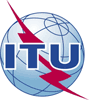 世界电信标准化全会（WTSA-16）
2016年10月25日-11月3日，哈马马特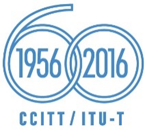 全体会议全体会议文件 115(Rev.1)-C2016年11月3日原文：英文第3委员会主席第3委员会主席第3委员会主席第3委员会的最后报告 – ITU-T的工作方法 第3委员会的最后报告 – ITU-T的工作方法 第3委员会的最后报告 – ITU-T的工作方法 主席：Stephen Trowbridge博士（美国）主席：Stephen Trowbridge博士（美国）主席：Stephen Trowbridge博士（美国）摘要：决议文件/意见第1号决议 – 国际电联电信标准化部门（ITU-T）的议事规则99第7号决议 – 与国际标准化组织和国际电工委员会的协作85第11号决议 – 与万国邮政联盟（UPU）邮政经营理事会（POC）协作，研究涉及邮政和电信两个行业的业务94第18号决议 – 国际电联无线电通信部门、国际电联电信标准化部门和国际电联发展部门之间分工与加强协调的原则和程序85第22号决议 – 授权电信标准化顾问组在两届世界电信标准化全会之间开展工作94第31号决议 – 接纳实体或组织作为部门准成员参加ITU-T的工作保持不变第32号决议 – 在ITU-T的工作中强化使用电子工作方法废除第33号决议 – ITU-T战略活动的指导原则废除第35号决议 – ITU-T研究组和电信标准化顾问组（TSAG）的正副主席的任命及最长任期80第38号决议 – 协调ITU-T、ITU-R和ITU-D有关IMT的活动废除第45号决议 – 有效协调ITU-T跨研究组开展的标准化工作以及TSAG的作用94第55号决议 – 将性别平等观点纳入ITU-T的主要活动80第57号决议 – 加强ITU-R、ITU-T和ITU-D之间就共同感兴趣的问题的协调和合作废除第66号决议 – 电信标准化局的技术跟踪保持不变第67号决议 – 国际电联标准化部门在同等地位上使用国际电联的各种正式语文85第68号决议 – 业界在ITU-T不断演进的作用80第70号决议 – 残疾人对电信/信息通信技术的无障碍获取85第71号决议 – 允许学术界参与ITU-T工作废除第80号决议 – 鸣谢成员对国际电联电信标准化部门实际成果工作的积极参与85第81号决议 – 加强协作废除第[AFCP-1]号新决议 – 评估世界电信标准化全会各项决议的落实情况96第[IAP-2]号决议 – 在ITU-T各项活动中促进性别平等并入第55号决议带方括号的决议文件第1号决议 – 国际电联电信标准化部门（ITU-T）的议事规则99A系列建议书文件/意见ITU-T A.1建议书 – 国际电联电信标准化部门研究组的工作方法64ITU-T A.7建议书 –焦点组：成立及工作程序64ITU-T A.12建议书 – 国际电联电信标准化部门建议书的分类编号和版式99ITU-T A.13建议书 – ITU-T建议书的增补保持不变